Spoj rovnaké obrázky: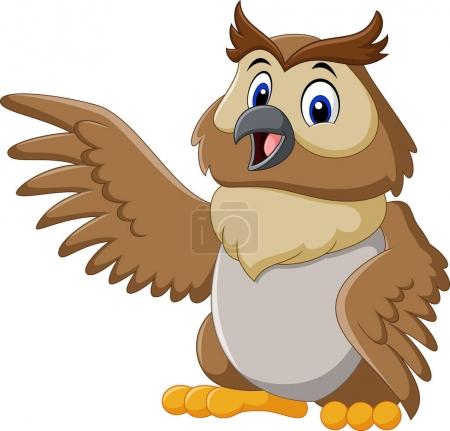 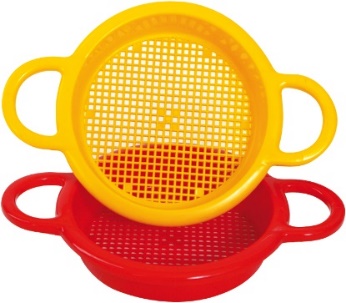 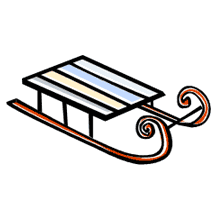 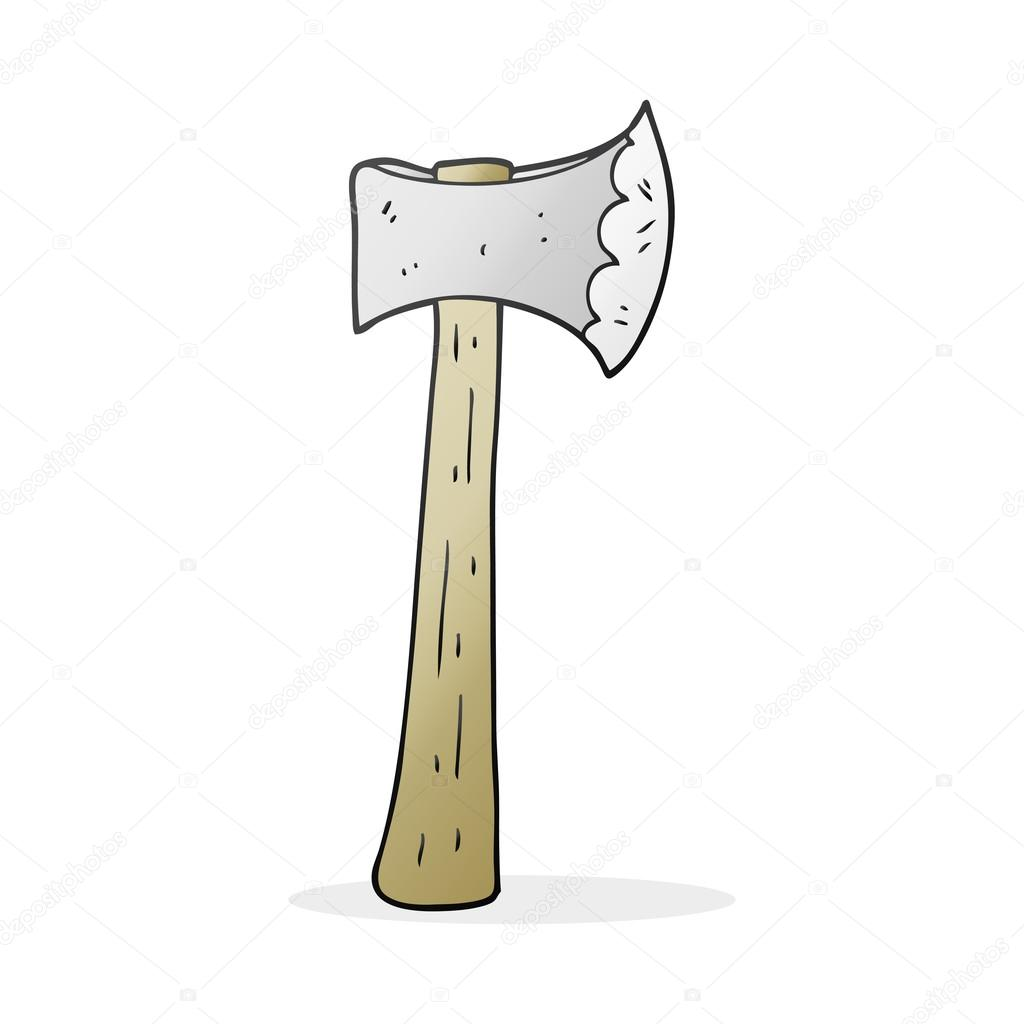 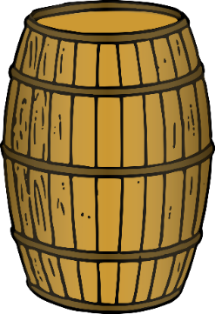 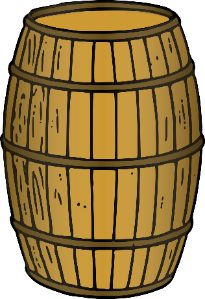 Urči počet a spoj so správnym číslom:                   3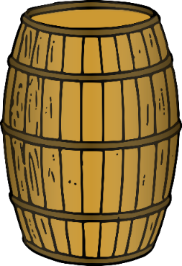 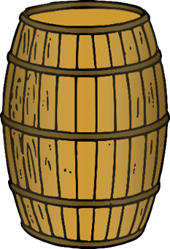            1      2                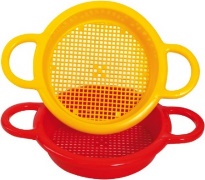 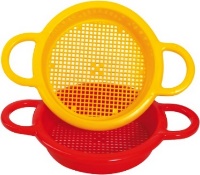 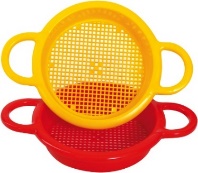 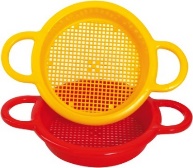              4                   5Spočítaj, vyfarbi a urči správne číslo: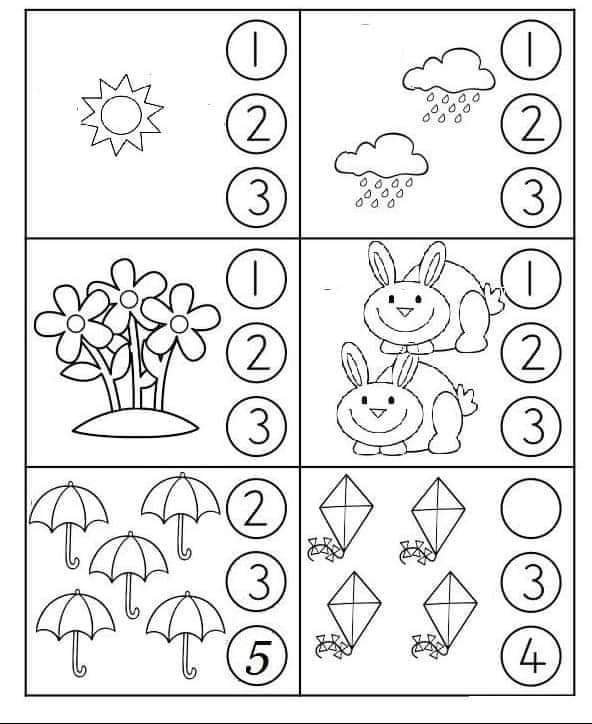 https://www.facebook.com/groups/logopedite/?multi_permalinks=561278804529598%2C561210931203052%2C560480354609443%2C561106854546793%2C561098814547597&notif_id=1589523845186464&notif_t=group_activity&ref=notifVyfarbi počet , podľa  čísla:https://www.facebook.com/groups/logopedite/?multi_permalinks=561278804529598%2C561210931203052%2C560480354609443%2C561106854546793%2C561098814547597&notif_id=1589523845186464&notif_t=group_activity&ref=notif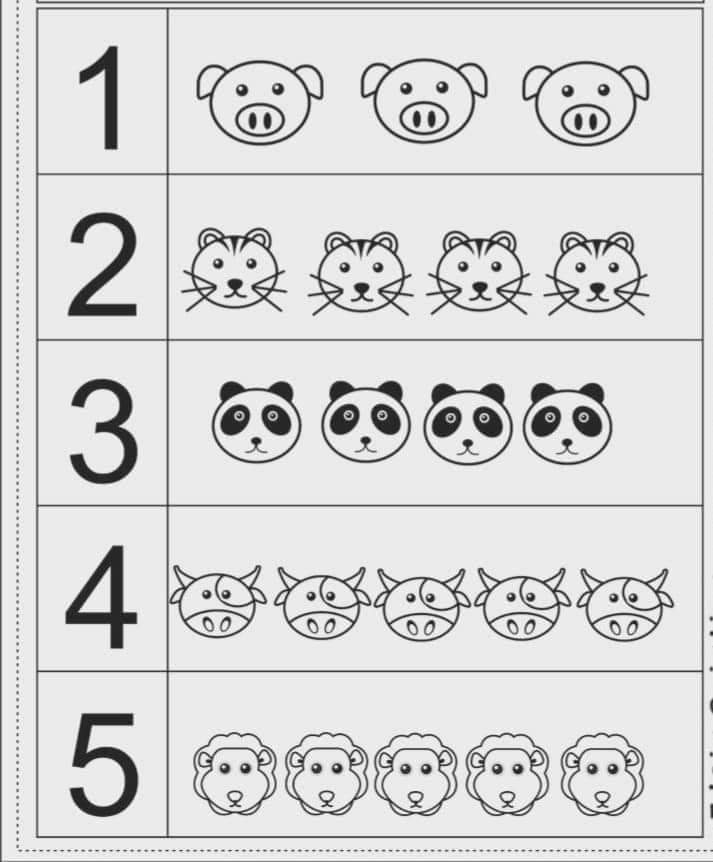 Spočítaj, vyfarbi a urči správne číslo, podľa počtu:https://www.facebook.com/groups/logopedite/?multi_permalinks=561278804529598%2C561210931203052%2C560480354609443%2C561106854546793%2C561098814547597&notif_id=1589523845186464&notif_t=group_activity&ref=notif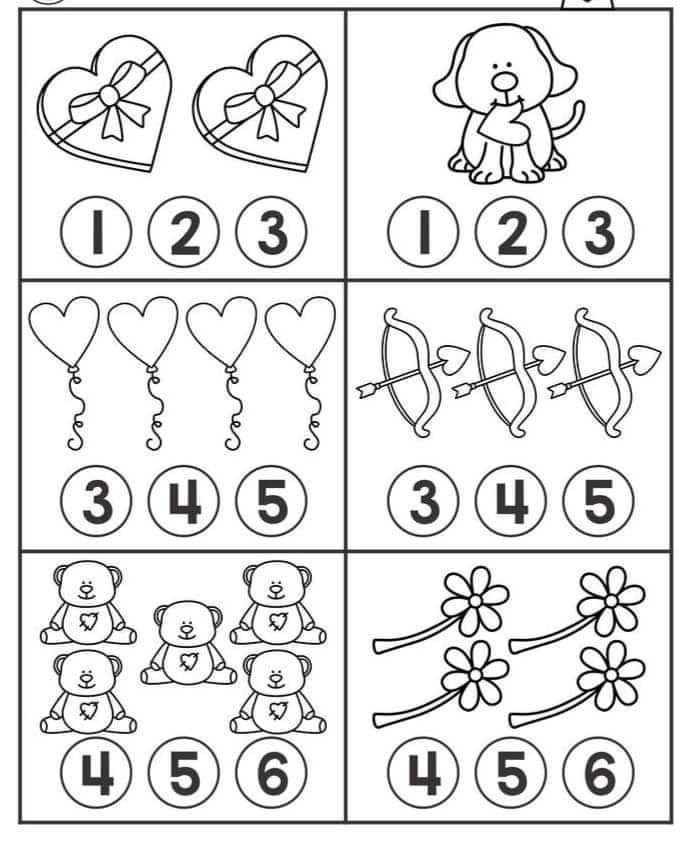 